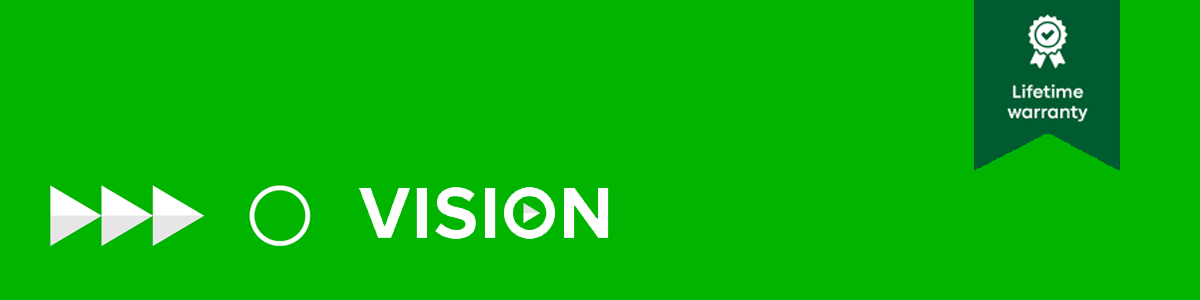 Press Release30th November, 2021Vision expands European team with BDM for FranceVision appoints Clément Goalic as Business Development Manager, France to further develop the mounts and connectivity brand’s channel.Vision has expanded its European team with the appointment of Clément Goalic as Business Development for France to drive awareness of the brand and further build Vision’s network of AV and IT channel partners country-wide.“We are seeing excellent growth in France for our mounts and connectivity solutions and have ambitious plans to grow further with a solid ‘customer first’ strategy,” says Stuart Lockhart, director of Vision.“With Clément on board, we are able to provide enhanced support to our French channel partners – distributors, resellers and integrators,” Lockhart continues.“Our partners look to us for support in their daily activities,” says Goalic, “and with a dedicated resource in France we are able to support them with requests, business needs, project management and presales operations as well as dedicated channel events and raised visibility of the Vision brand.”Goalic brings deep experience of supporting IT and AV resellers and integrators gained in his previous role as Business Development Manager for Samsung large format displays and LED at Tech Data .“Far too many displays are sold without the right mount or stand to deliver the best user experience to the end-user,” adds Goalic. “We are working with our partners to drive up the attach rate to simultaneously boost end-user experience and increase the value of the sale, with increased brand visibility and attach rate campaigns.”Vision sells its proAV installation solutions including mounts, stands, connectivity devices and audio products exclusively through channel partners and supports user and partners alike with a lifetime warranty on all products.ENDSAbout VisionVision designs and manufactures installation products including mounts, connectivity devices and audio that are exceptionally easy to install and so reliable, they come with a lifetime guarantee. Its products are available worldwide through a network of distributors. Vision is an Azlan Logistics brand and part of TD SYNNEX.https://visionaudiovisual.com